Інформація про  триторію обслуговування Шестеринською філією Територія обслуговування Шестеринською філією:С. Шестеринці Лисянського районуС. Будище Лисянського районуАле в даний час у Шестеринській філії навчаються діти (2 учні) із с. Майданівка Звенигородського району (відстань 2 км),Діти (2 учні) із с. Орли Лисянського району,Діти (4 учні) із смт. Лисянка,Діти (1 учень) із с. Ганжалівка Лисянського району.Тобто ми з радістю приймаємо  діток із сіл , які знаходяться по маршруту шкільного автобуса.Завідувач філією                                       В.А. Шіптенко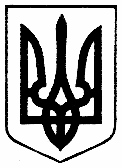 ШЕСТЕРИНСЬКА ФІЛІЯ ОПОРНОГО КОМУНАЛЬНОГО ЗАКЛАДУ «ЛИСЯНСЬКИЙ  НАВЧАЛЬНО-ВИХОВНИЙ КОМПЛЕКС «ЗАГАЛЬНООСВІТНЯ ШКОЛА І-ІІІ СТУПЕНІВ № 1- ГІМНАЗІЯ- ДОШКІЛЬНИЙ НАВЧАЛЬНИЙ ЗАКЛАД» ЛИСЯНСЬКОЇ РАЙОННОЇ РАДИ ЧЕРКАСЬКОЇ ОБЛАСТіВул.  Набережна 53, с Шестеринці, Лисянський район, Черкаська область, 19324тел. 77-5-33 e-mail: shesteryntsi-school@mail.ru